Supplementary Online ContentTable S1. EPIbipolar risk criteria Figure S1. ROI-selection for conjunction analyses (one-tailed)Figure S2. Significant clusters of GMV whole-brain differences among groups (F-test)Figure S3. Significant putamen finding of conjunction analysis (red) within the selected ROIs derived from recent meta-analyses (yellow) Supplement 1: Exploratory whole-brain conjunction analyses of individuals at risk and BD patients relative to HCsTable S2: Results of FWE cluster-level significant post-hoc t-tests of exploratory whole-brain analysesTable S3: Estimates of effect sizes using split-half cross-validation of significant post-hoc t-tests of whole-brain and ROI analysesTable S4: Influence of current medication intake on identified clusters within patient samplesTable S5: Influence of psychiatric diagnoses, familial risk, and remission status on identified clusters within patient samples Table S6: Relationship between observed clusters and current or past disease severity within patient samples 
Supplement 2: Exploratory ROI-based conjunction analyses of low- or high-risk individuals and BD patients relative to HCsSupplement 3: Association between the amount of risk factors and GMVTable S7: Influence of risk factors on identified clusters within at-risk sampleReferencesTable S1. EPIbipolar risk criteria Supplement 1: Exploratory whole-brain conjunction analyses of individuals at risk and BD patients relative to HCsIn addition to the region-of-interest (ROI)-based conjunction analysis of the BD risk and patient group against HCs (BD-RISK > HC ∩ BD > HC), we also provide results from whole-brain analyses at an initial threshold of p<.001 uncorrected for further reference. These analyses indicate that individuals at risk and BD patients have reductions in GMV in a) the right putamen (k=250, x/y/z=28/-10/0, t1,404=3.88, d=0.386, p=.459 FWE peak-level) and in b) the bilateral subcallosal area (k=148, x/y/z=-2/18/-22, t1,404=3.69, d=0.367, p=.677 FWE peak-level) relative to HCs, although not statistically significant. Larger right putamen volumes were also found in separate whole-brain post-hoc t-test analyses in a) individuals at risk (k=375, x/y/z=28/-10/0, t1,404=3.88, d=0.386, p=.459) relative to HCs, and b) BD patients (k=702, x/y/z=26/-8/2, t1,404=4.55, d=0.453, p=.054 FWE peak-level) relative to HCs, although not statistically significant, at an initial threshold of p<.001 uncorrected.Supplement 2: Exploratory ROI-based conjunction analyses of low- or high-risk individuals and BD patientsIn addition to the ROI-based conjunction analysis of the overall risk and BD patient groups against HCs, we explored shared GMV separately in a) low-risk group and BD patients, and b) high-risk group and BD patients, relative to HCs, at an initial threshold of p<.001 uncorrected. It appears that a) individuals at low risk and BD patients both have larger GMV in the right putamen (k=161, x/y/z=30/-10/0, t1,404= 3.70, d=0.368, p=.076 FWE peak-level) and b) individuals at high risk and BD patients both have larger GMV in the left precuneus (k=11, x/y/z=-14/-57/32, t1,404=3.67, d=0.365, p=.085 FWE peak-level) relative to HCs. However, these findings were not statistically significant, indicating that our main finding was not influenced by high- or low-risk groups.Supplement 3: Association between the amount of risk factors and GMV Using multiple linear regression, the amount of risk factors (as estimated by the EPIbipolar risk score) was not significantly associated with the extracted intensity values of the putamen volume (β=0.05, p=0.422) and inferior occipital gyrus (β=.061, p=.226) in the BD-RISK group, controlling for age, sex, TIV. The EPIbipolar risk score is an indication for the amount or load of risk factors of a participant and ranges from 0 to 13. The main risk factors (see aforementioned Table S1) are weighted twice. The risk factors affective disorder, specific depressive features, functional impairment, and episodic course are closely related and are combined into the risk factor "depressive disorder” and are not added up separately.ReferencesRisk groupsMain risk factorsSecondary risk factorsLow-riskone or more risk factors of group A and one or more risk factors of group B, without any main risk-factorfamily history of bipolar disorder as main factor, without any other risk factorsHigh-riskone main risk factor and one or more secondary risk factors of group A and/or group B are metor more than one main risk factorfamily history of bipolar disorderincreasing cyclothymic mood swings with increased activitysubthreshold manic symptomsGroup Aspecific disturbances in sleep and/or circadian rhythmincreasing cyclothymic mood swings without change of activityspecific depressive featuresGroup Bpositive family history of MDD, schizophrenia, or schizoaffective disorder (not applicable if genetic vulnerability for bipolar disorder is a main risk factor)any affective disorder lifetimelifetime or present ADHD or behavioral disturbancesimpairment in psychosocial functioningepisodic course of symptomsspecific substance misuseNote. For the purpose of this study, we pooled the low- and high-risk group into one risk group (BD-RISK). Note. For the purpose of this study, we pooled the low- and high-risk group into one risk group (BD-RISK). Note. For the purpose of this study, we pooled the low- and high-risk group into one risk group (BD-RISK). Figure S1. ROI selection for conjunction analyses (one-tailed)Figure S1. ROI selection for conjunction analyses (one-tailed)Decreased GMV Increased GMV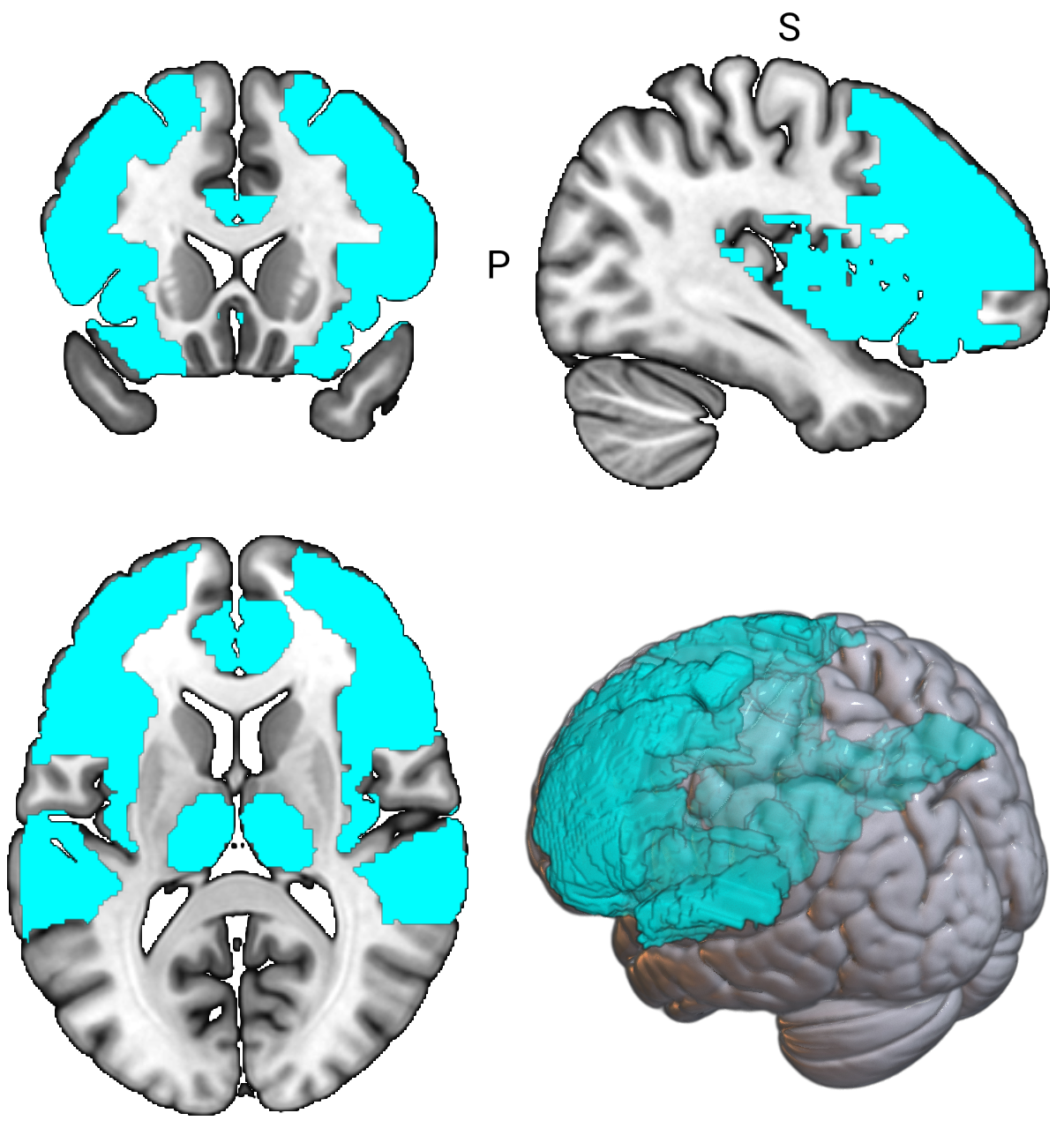 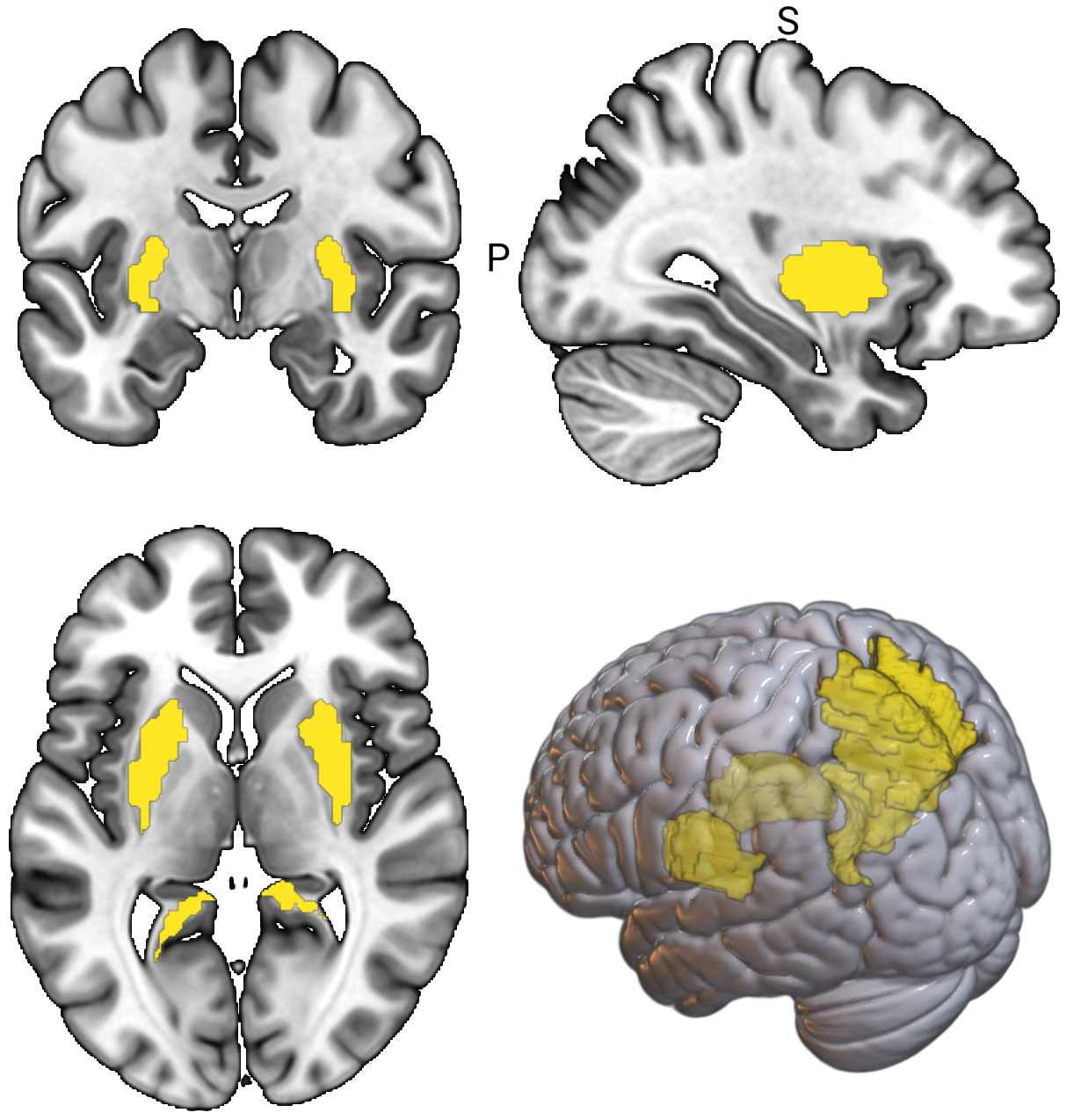 Note. A) shows the ROIs associated with decreased GMV derived from recent meta-analyses of BD patients relative to HCs, including the insula, thalamus, anterior cingulate cortex, inferior frontal gyrus, middle frontal gyrus, superior frontal gyrus, and superior temporal gyrus, while B) shows the ROIs associated with increased volumes derived from recent meta-analyses of BD patients relative to HCs, including the putamen, precuneus, and posterior cingulate cortex . These ROIs were created to test our hypotheses of shared GMV alterations in individuals at risk and BD patients relative to HCs, either decreased or increased, depending on the regions.Note. A) shows the ROIs associated with decreased GMV derived from recent meta-analyses of BD patients relative to HCs, including the insula, thalamus, anterior cingulate cortex, inferior frontal gyrus, middle frontal gyrus, superior frontal gyrus, and superior temporal gyrus, while B) shows the ROIs associated with increased volumes derived from recent meta-analyses of BD patients relative to HCs, including the putamen, precuneus, and posterior cingulate cortex . These ROIs were created to test our hypotheses of shared GMV alterations in individuals at risk and BD patients relative to HCs, either decreased or increased, depending on the regions.Figure S2. Significant clusters of whole-brain GMV differences among groups (F-test)Left supplementary motor area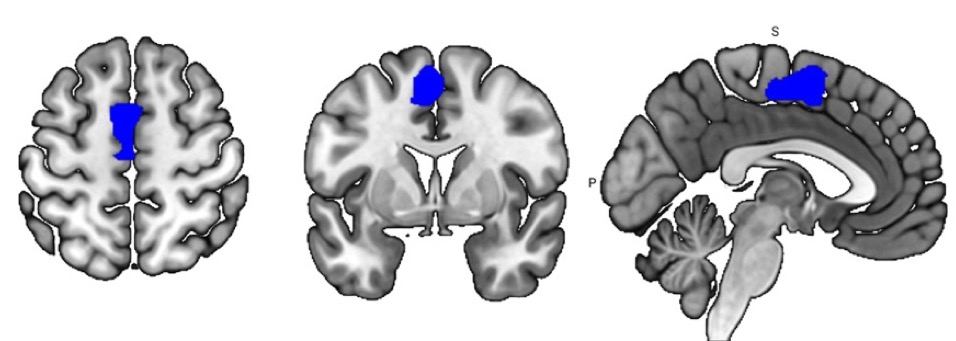 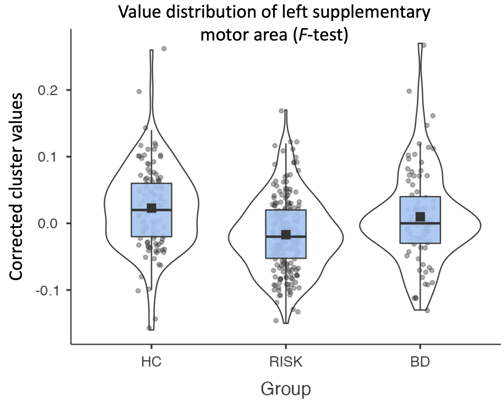 Right inferior occipital gyrus/occipital fusiform gyrus					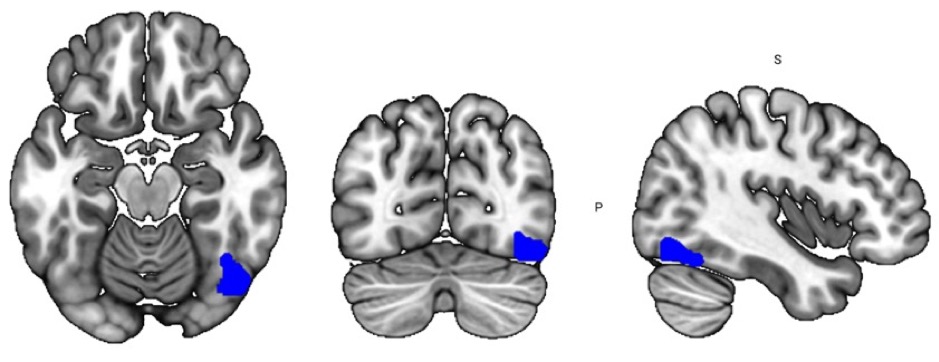 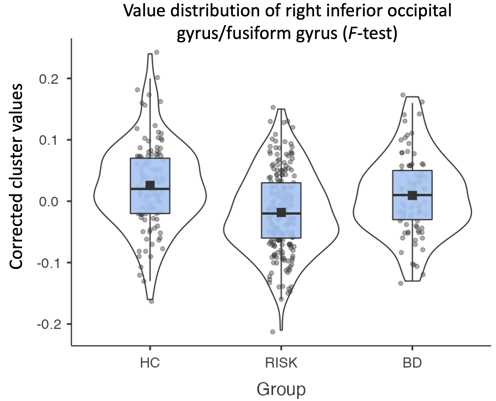 Note. ANCOVA (F-test) results show significant clusters of GMV differences between HC, BD-RISK, and BD in A) the left supplementary motor area (k=179, x/y/z=-10/3/51, F=16.94, η2p=0.077, P=.002 FWE peak-level) and B) the right inferior occipital gyrus/occipital fusiform gyrus (k=77, x/y/z=40/-72/-15, F=15.81, η2p=0.072, P=.006 FWE peak-level). Significant clusters were labelled using the Dartel space Neuromorphometrics atlas. Violin plots depict the jittered distribution of corrected mean intensity values of clusters for each group. For visualization, we show uncorrected clusters at an initial threshold of p<.001.Figure S3. Significant putamen finding of conjunction analysis (red) within the selected ROIs derived from recent meta-analyses (yellow) 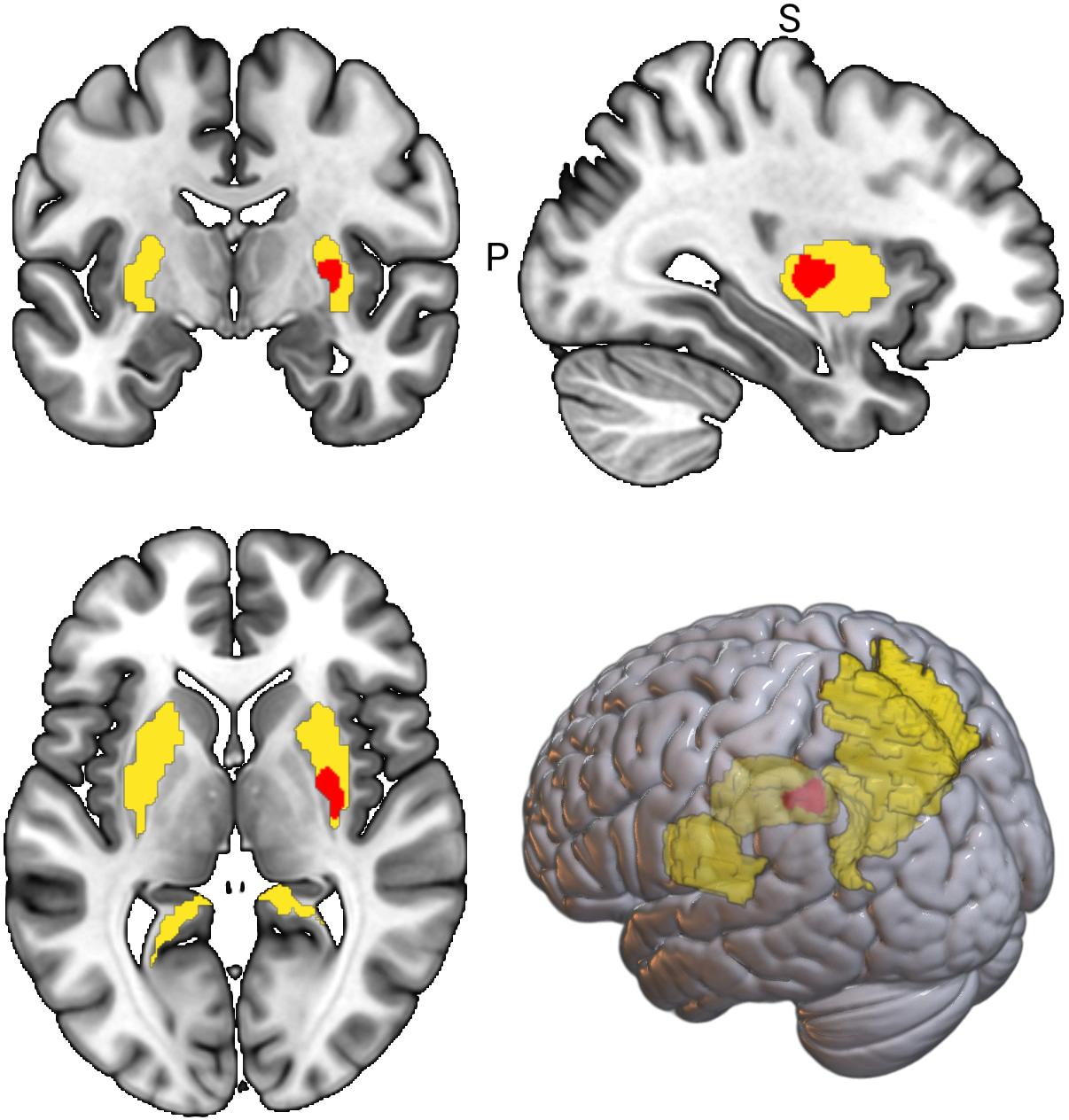 Note. Figure shows the significant putamen cluster of our conjunction analysis within the ROIs associated with increased volumes in BD patients (yellow), including the putamen, precuneus, and posterior cingulate cortex . These ROIs were created to test our hypotheses of shared GMV increases in individuals at risk and BD patients relative to HCs. For visualization, we show uncorrected clusters at an initial threshold of p<.001 (red).Table S2: Results of FWE cluster-level significant post-hoc t-tests of exploratory whole-brain analysesTable S2: Results of FWE cluster-level significant post-hoc t-tests of exploratory whole-brain analysesTable S2: Results of FWE cluster-level significant post-hoc t-tests of exploratory whole-brain analysesTable S2: Results of FWE cluster-level significant post-hoc t-tests of exploratory whole-brain analysesTable S2: Results of FWE cluster-level significant post-hoc t-tests of exploratory whole-brain analysesTable S2: Results of FWE cluster-level significant post-hoc t-tests of exploratory whole-brain analysesTable S2: Results of FWE cluster-level significant post-hoc t-tests of exploratory whole-brain analysesTable S2: Results of FWE cluster-level significant post-hoc t-tests of exploratory whole-brain analysesTable S2: Results of FWE cluster-level significant post-hoc t-tests of exploratory whole-brain analysesTable S2: Results of FWE cluster-level significant post-hoc t-tests of exploratory whole-brain analysesMNI coordinatesMNI coordinatesMNI coordinatesHxyzTkclusterCohen’sdpFWE cluster-levelHC < BDHC < BDHC < BDHC < BDHC < BDHC < BDHC < BDHC < BDHC < BD100% PrecuneusL-12-57364.998500.497.057HC > BD-RISKHC > BD-RISKHC > BD-RISKHC > BD-RISKHC > BD-RISKHC > BD-RISKHC > BD-RISKHC > BD-RISKHC > BD-RISK86% Inferior occipital gyrus                 14% Occipital fusiform gyrusR40-72-155.271192-0.524.018100% Supplementary motor areaL-32565.142604-0.511<.001*43% Middle temporal gyrus43% Inferior temporal gyrusL-54-9-334.511429-0.449.009*BD-RISK < BDBD-RISK < BDBD-RISK < BDBD-RISK < BDBD-RISK < BDBD-RISK < BDBD-RISK < BDBD-RISK < BDBD-RISK < BD100% Supplementary motor areaL-124504.855760.483.15272% Precuneus22% PrecuneusLR0-66344.3610790.434.026Note. R=right, L=left, H=hemisphere; k, number of significant voxels per cluster after initial p<.001 adjustment for multiple testing (i.e., FWE cluster-level correction). Only areas k≥10 voxels are included. Percentages show to what extent the identified clusters lie in the brain regions of the Dartel space Neuromorphometrics atlas. *Results were significant after adjustment for multiple testing using Holm-Bonferroni correction.Note. R=right, L=left, H=hemisphere; k, number of significant voxels per cluster after initial p<.001 adjustment for multiple testing (i.e., FWE cluster-level correction). Only areas k≥10 voxels are included. Percentages show to what extent the identified clusters lie in the brain regions of the Dartel space Neuromorphometrics atlas. *Results were significant after adjustment for multiple testing using Holm-Bonferroni correction.Note. R=right, L=left, H=hemisphere; k, number of significant voxels per cluster after initial p<.001 adjustment for multiple testing (i.e., FWE cluster-level correction). Only areas k≥10 voxels are included. Percentages show to what extent the identified clusters lie in the brain regions of the Dartel space Neuromorphometrics atlas. *Results were significant after adjustment for multiple testing using Holm-Bonferroni correction.Note. R=right, L=left, H=hemisphere; k, number of significant voxels per cluster after initial p<.001 adjustment for multiple testing (i.e., FWE cluster-level correction). Only areas k≥10 voxels are included. Percentages show to what extent the identified clusters lie in the brain regions of the Dartel space Neuromorphometrics atlas. *Results were significant after adjustment for multiple testing using Holm-Bonferroni correction.Note. R=right, L=left, H=hemisphere; k, number of significant voxels per cluster after initial p<.001 adjustment for multiple testing (i.e., FWE cluster-level correction). Only areas k≥10 voxels are included. Percentages show to what extent the identified clusters lie in the brain regions of the Dartel space Neuromorphometrics atlas. *Results were significant after adjustment for multiple testing using Holm-Bonferroni correction.Note. R=right, L=left, H=hemisphere; k, number of significant voxels per cluster after initial p<.001 adjustment for multiple testing (i.e., FWE cluster-level correction). Only areas k≥10 voxels are included. Percentages show to what extent the identified clusters lie in the brain regions of the Dartel space Neuromorphometrics atlas. *Results were significant after adjustment for multiple testing using Holm-Bonferroni correction.Note. R=right, L=left, H=hemisphere; k, number of significant voxels per cluster after initial p<.001 adjustment for multiple testing (i.e., FWE cluster-level correction). Only areas k≥10 voxels are included. Percentages show to what extent the identified clusters lie in the brain regions of the Dartel space Neuromorphometrics atlas. *Results were significant after adjustment for multiple testing using Holm-Bonferroni correction.Note. R=right, L=left, H=hemisphere; k, number of significant voxels per cluster after initial p<.001 adjustment for multiple testing (i.e., FWE cluster-level correction). Only areas k≥10 voxels are included. Percentages show to what extent the identified clusters lie in the brain regions of the Dartel space Neuromorphometrics atlas. *Results were significant after adjustment for multiple testing using Holm-Bonferroni correction.Note. R=right, L=left, H=hemisphere; k, number of significant voxels per cluster after initial p<.001 adjustment for multiple testing (i.e., FWE cluster-level correction). Only areas k≥10 voxels are included. Percentages show to what extent the identified clusters lie in the brain regions of the Dartel space Neuromorphometrics atlas. *Results were significant after adjustment for multiple testing using Holm-Bonferroni correction.Note. R=right, L=left, H=hemisphere; k, number of significant voxels per cluster after initial p<.001 adjustment for multiple testing (i.e., FWE cluster-level correction). Only areas k≥10 voxels are included. Percentages show to what extent the identified clusters lie in the brain regions of the Dartel space Neuromorphometrics atlas. *Results were significant after adjustment for multiple testing using Holm-Bonferroni correction.Table S3: Estimates of effect sizes using split-half cross-validation of significant post-hoc t-tests of whole-brain and ROI analysesTable S3: Estimates of effect sizes using split-half cross-validation of significant post-hoc t-tests of whole-brain and ROI analysesTable S3: Estimates of effect sizes using split-half cross-validation of significant post-hoc t-tests of whole-brain and ROI analysesTable S3: Estimates of effect sizes using split-half cross-validation of significant post-hoc t-tests of whole-brain and ROI analysesTable S3: Estimates of effect sizes using split-half cross-validation of significant post-hoc t-tests of whole-brain and ROI analysesTable S3: Estimates of effect sizes using split-half cross-validation of significant post-hoc t-tests of whole-brain and ROI analysesTable S3: Estimates of effect sizes using split-half cross-validation of significant post-hoc t-tests of whole-brain and ROI analysesTable S3: Estimates of effect sizes using split-half cross-validation of significant post-hoc t-tests of whole-brain and ROI analysesMNI coordinatesMNI coordinatesMNI coordinatesSample halfHxyzTCohen’s dHC < BDHC < BDHC < BDHC < BDHC < BDHC < BDPrecuneus1st halfL-8-57324.790.684Precuneus2nd halfL-14-57343.440.484HC > BD-RISKHC > BD-RISKHC > BD-RISKHC > BD-RISKHC > BD-RISKHC > BD-RISKInferior occipital gyrus1st halfR39-70-154.94-0.706Inferior occipital gyrus2nd halfR38-74-42.59-0.364Supplementary motor area1st halfL-44623.79-0.541Supplementary motor area2nd halfL-40485.44-0.766BD-RISK < BDBD-RISK < BDBD-RISK < BDBD-RISK < BDBD-RISK < BDBD-RISK < BDSupplementary motor area1st halfL-124523.360.480Supplementary motor area2nd halfL-83485.170.728HC < BD-RISK ∩ HC < BDHC < BD-RISK ∩ HC < BDHC < BD-RISK ∩ HC < BDHC < BD-RISK ∩ HC < BDHC < BD-RISK ∩ HC < BDHC < BD-RISK ∩ HC < BDPutamen (ROI)1st halfR27-1232.650.379Putamen (ROI)2nd halfR28-1033.230.455Note. R=right, L=left, H=hemisphere. Note. R=right, L=left, H=hemisphere. Note. R=right, L=left, H=hemisphere. Note. R=right, L=left, H=hemisphere. Note. R=right, L=left, H=hemisphere. Note. R=right, L=left, H=hemisphere. Note. R=right, L=left, H=hemisphere. Note. R=right, L=left, H=hemisphere. Table S4: Influence of current medication intake on identified clusters within patient samplesTable S4: Influence of current medication intake on identified clusters within patient samplesTable S4: Influence of current medication intake on identified clusters within patient samplesTable S4: Influence of current medication intake on identified clusters within patient samplesTable S4: Influence of current medication intake on identified clusters within patient samplesConjunction Cluster: Right 
Putamen HC<BD Cluster:Left Precuneus HC>RISK Cluster: Right inferior occipital gyrus/ fusiform gyrus  Antidepressants F2.161.701.01Antidepressants p.143.196.320Antidepressants df28581199Antipsychotics F0.925.240.36Antipsychotics p.338.025.550Antipsychotics df28581201Lithium F1.860.230.50Lithium p.174.636.481Lithium df28981203StimulantsF0.740.020.31Stimulantsp.391.888.580Stimulantsdf28882201Note. Using ANCOVA, results indicate that medication intake had no significant influence on the identified clusters, after correction for multiple testing. The influence of current medication intake on identified clusters was calculated for relevant samples (e.g., the effect of lithium medication on the left precuneus was assessed within 87 BD patients). Note. Using ANCOVA, results indicate that medication intake had no significant influence on the identified clusters, after correction for multiple testing. The influence of current medication intake on identified clusters was calculated for relevant samples (e.g., the effect of lithium medication on the left precuneus was assessed within 87 BD patients). Note. Using ANCOVA, results indicate that medication intake had no significant influence on the identified clusters, after correction for multiple testing. The influence of current medication intake on identified clusters was calculated for relevant samples (e.g., the effect of lithium medication on the left precuneus was assessed within 87 BD patients). Note. Using ANCOVA, results indicate that medication intake had no significant influence on the identified clusters, after correction for multiple testing. The influence of current medication intake on identified clusters was calculated for relevant samples (e.g., the effect of lithium medication on the left precuneus was assessed within 87 BD patients). Note. Using ANCOVA, results indicate that medication intake had no significant influence on the identified clusters, after correction for multiple testing. The influence of current medication intake on identified clusters was calculated for relevant samples (e.g., the effect of lithium medication on the left precuneus was assessed within 87 BD patients). Table S5: Influence of psychiatric diagnoses, remission status, and familial risk (first-degree relative) on identified clusters within patient samplesTable S5: Influence of psychiatric diagnoses, remission status, and familial risk (first-degree relative) on identified clusters within patient samplesTable S5: Influence of psychiatric diagnoses, remission status, and familial risk (first-degree relative) on identified clusters within patient samplesTable S5: Influence of psychiatric diagnoses, remission status, and familial risk (first-degree relative) on identified clusters within patient samplesTable S5: Influence of psychiatric diagnoses, remission status, and familial risk (first-degree relative) on identified clusters within patient samplesConjunction Cluster: Right 
Putamen HC<BD Cluster:Left Precuneus HC>RISK Cluster: Right inferior occipital gyrus/fusiform gyrus  MDDF0.01-0.17MDDp.980-.679MDDdf201-201ADHDF0.62NA0.71ADHDp.540NA.491ADHDdf202NA202Remission statusF2.371.491.39Remission statusp.125.227.240Remission statusdf23576154Family history of BD F0.440.203.96Family history of BD p.833.653.048Family history of BD df25345203Family history of MDD/SCZ/SZAF0.222.541.40Family history of MDD/SCZ/SZAp.639.118.237Family history of MDD/SCZ/SZAdf25345203F0.441.513.26Anxiety disorderp.506.223.072df29082203F0.040.790.02Eating disorderp.836.376.880df28682199F2.240.260.09Alcohol abusep.136.612.766df28882201F0.000.040.02Cannabis abusep.973.840.880df28682199Note. NA, not available. ANCOVA results indicate that identified clusters were not driven by psychiatric diagnoses or acute illness (vs. remission), after correction for multiple testing. Altered volumes likely occurred due to the combination of genetic and non-genetic risk factors for BD and not solely because of psychiatric illnesses, familial risk, or a current episode.Note. NA, not available. ANCOVA results indicate that identified clusters were not driven by psychiatric diagnoses or acute illness (vs. remission), after correction for multiple testing. Altered volumes likely occurred due to the combination of genetic and non-genetic risk factors for BD and not solely because of psychiatric illnesses, familial risk, or a current episode.Note. NA, not available. ANCOVA results indicate that identified clusters were not driven by psychiatric diagnoses or acute illness (vs. remission), after correction for multiple testing. Altered volumes likely occurred due to the combination of genetic and non-genetic risk factors for BD and not solely because of psychiatric illnesses, familial risk, or a current episode.Note. NA, not available. ANCOVA results indicate that identified clusters were not driven by psychiatric diagnoses or acute illness (vs. remission), after correction for multiple testing. Altered volumes likely occurred due to the combination of genetic and non-genetic risk factors for BD and not solely because of psychiatric illnesses, familial risk, or a current episode.Note. NA, not available. ANCOVA results indicate that identified clusters were not driven by psychiatric diagnoses or acute illness (vs. remission), after correction for multiple testing. Altered volumes likely occurred due to the combination of genetic and non-genetic risk factors for BD and not solely because of psychiatric illnesses, familial risk, or a current episode.Table S6: Relationship between observed clusters and disease severity and course of illness within patient samplesTable S6: Relationship between observed clusters and disease severity and course of illness within patient samplesTable S6: Relationship between observed clusters and disease severity and course of illness within patient samplesTable S6: Relationship between observed clusters and disease severity and course of illness within patient samplesTable S6: Relationship between observed clusters and disease severity and course of illness within patient samplesConjunction Cluster: Right 
Putamen HC<BD Cluster:Left Precuneus HC>RISK Cluster: Right inferior occipital gyrus/fusiform gyrus  Number of depressive episodesrho0.11-0.04-0.06Number of depressive episodesp.088.726.518Number of depressive episodesN22681145Number ofmanicepisodesrho-0.05-0.14NANumber ofmanicepisodesp.425.221NANumber ofmanicepisodesN28981NAGAFr-0.090.160.01GAFp.138.136.861GAFN28687199Number of hospitalizationsrho0.12-0.250.04Number of hospitalizationsp.073.127.561Number of hospitalizationsN24643203Duration of illness*rho0.110.16NADuration of illness*p0.473.280NADuration of illness*N5050NANote. NA, not available. Using partial Pearson correlations, the relationship was assessed between the intensity values of the extracted clusters and the number of manic and depressive episodes, number of hospitalizations, duration of illness, or global functioning (GAF), or Spearman’s rho for non-normal data. Results indicate that the observed alterations in cluster volumes were not solely because of indicators of course of illness or disease severity but instead due to BD, or a variety of genetic and non-genetic risk factors for BD. *Data were only available for 50 BD participants.Note. NA, not available. Using partial Pearson correlations, the relationship was assessed between the intensity values of the extracted clusters and the number of manic and depressive episodes, number of hospitalizations, duration of illness, or global functioning (GAF), or Spearman’s rho for non-normal data. Results indicate that the observed alterations in cluster volumes were not solely because of indicators of course of illness or disease severity but instead due to BD, or a variety of genetic and non-genetic risk factors for BD. *Data were only available for 50 BD participants.Note. NA, not available. Using partial Pearson correlations, the relationship was assessed between the intensity values of the extracted clusters and the number of manic and depressive episodes, number of hospitalizations, duration of illness, or global functioning (GAF), or Spearman’s rho for non-normal data. Results indicate that the observed alterations in cluster volumes were not solely because of indicators of course of illness or disease severity but instead due to BD, or a variety of genetic and non-genetic risk factors for BD. *Data were only available for 50 BD participants.Note. NA, not available. Using partial Pearson correlations, the relationship was assessed between the intensity values of the extracted clusters and the number of manic and depressive episodes, number of hospitalizations, duration of illness, or global functioning (GAF), or Spearman’s rho for non-normal data. Results indicate that the observed alterations in cluster volumes were not solely because of indicators of course of illness or disease severity but instead due to BD, or a variety of genetic and non-genetic risk factors for BD. *Data were only available for 50 BD participants.Note. NA, not available. Using partial Pearson correlations, the relationship was assessed between the intensity values of the extracted clusters and the number of manic and depressive episodes, number of hospitalizations, duration of illness, or global functioning (GAF), or Spearman’s rho for non-normal data. Results indicate that the observed alterations in cluster volumes were not solely because of indicators of course of illness or disease severity but instead due to BD, or a variety of genetic and non-genetic risk factors for BD. *Data were only available for 50 BD participants.Table S7: Influence of risk factors of the EPIbipolar scale  on identified clusters within the BD-RISK sampleTable S7: Influence of risk factors of the EPIbipolar scale  on identified clusters within the BD-RISK sampleTable S7: Influence of risk factors of the EPIbipolar scale  on identified clusters within the BD-RISK sampleTable S7: Influence of risk factors of the EPIbipolar scale  on identified clusters within the BD-RISK sampleTable S7: Influence of risk factors of the EPIbipolar scale  on identified clusters within the BD-RISK sampleConjunction Cluster: Right 
Putamen HC>RISK Cluster: Right inferior occipital gyrus/fusiform gyrus  Family history BD (first-degree relative)F0.003.96Family history BD (first-degree relative)p.999.048Family history BD (first-degree relative)df203203Cyclothymic mood swings with increased activityF0.100.08Main factorsCyclothymic mood swings with increased activityp.742.777Cyclothymic mood swings with increased activitydf203203Subthreshold manic symptomsF0.020.01Subthreshold manic symptomsp.883.945Subthreshold manic symptomsdf202202Family history MDD/SCZ/SZA (first-degree relative)F0.021.40Family history MDD/SCZ/SZA (first-degree relative)p.882.237Family history MDD/SCZ/SZA (first-degree relative)df203203Sleep/circadian rhythm problemsF0.010.31Sleep/circadian rhythm problemsp.926.580Sleep/circadian rhythm problemsdf203203Cyclothymic mood swings without increased activityF0.282.13Cyclothymic mood swings without increased activityp.594.146Cyclothymic mood swings without increased activitydf203203Secondary factorsGlobal functioningF1.610.01Global functioningp.206.918Global functioningdf202202Episodic courseF0.020.04Episodic coursep.886.843Episodic coursedf203203Substance misuseF1.320.04Substance misusep.252.843Substance misusedf203203Anxiety symptomsF0.141.03Anxiety symptomsp.699.311Anxiety symptomsdf202202Note. ANCOVA results indicate that identified clusters were not influenced by any of the risk factors of the EPIbipolar scale individually, after correction for multiple testing. Altered cluster volumes likely occurred due to the combination of genetic and non-genetic risk factors for BD. Note. ANCOVA results indicate that identified clusters were not influenced by any of the risk factors of the EPIbipolar scale individually, after correction for multiple testing. Altered cluster volumes likely occurred due to the combination of genetic and non-genetic risk factors for BD. Note. ANCOVA results indicate that identified clusters were not influenced by any of the risk factors of the EPIbipolar scale individually, after correction for multiple testing. Altered cluster volumes likely occurred due to the combination of genetic and non-genetic risk factors for BD. Note. ANCOVA results indicate that identified clusters were not influenced by any of the risk factors of the EPIbipolar scale individually, after correction for multiple testing. Altered cluster volumes likely occurred due to the combination of genetic and non-genetic risk factors for BD. Note. ANCOVA results indicate that identified clusters were not influenced by any of the risk factors of the EPIbipolar scale individually, after correction for multiple testing. Altered cluster volumes likely occurred due to the combination of genetic and non-genetic risk factors for BD. 